Участие в конференциях, доклады:2020 г.Выступление на международной научно-практической конференции «Журналистика в 2019 году: творчество, профессия, индустрия» (Беларусь, Италия, Молдавия, Таджикистан, Украина, США, Финляндия, Швеция). 6-8 февраля 2020 года, Москва, Факультет журналистики МГУ им. М.В. ЛомоносоваВыступление на 59-м Международном научном форуме «Медиа в современном мире. 59-е Петербургские чтения» (Беларусь, Болгария, Великобритания, Испания, Италия, КНР, Литва, Молдавия, Польша, Румыния, Сербия, Словакия, Украина, Финляндия, Эстония).Выступление на X международной научно-практической конференции НАММИ «Актуальные проблемы медиаисследований-2020» (страны БРИКС). 11 декабря 2020 года, Москва, Факультет журналистики МГУ им. М.В.Ломоносова.2019 г.Выступление на международной научно-практической конференции «Журналистика в 2018 году: творчество, профессия, индустрия» (факультет журналистики МГУ имени М.В.Ломоносова) с докладом «Региональные "газеты власти": от официоза к антропоцентричности».Выступление на 58-м Международном научном форуме «Медиа в современном мире» (СПбГУ, Высшая школа журналистики и массовых коммуникаций) с докладом «Локальная газета как мультимедийная платформа социальных сервисов».Выступление на международной научной конференции «Современные пути изучения литературы» (СмолГУ) с докладом «Зарубежные очерки писателя-фантаста А.Беляева в газете "Смоленский вестник».Выступление на 25-й Международной научно-практической конференции «Журналистика XXI века: Человек. Политика. Медиа» (СПбГУ, Высшая школа журналистики и массовых коммуникаций) с докладом «Не только журналистика: локальная газета как социальное пространство».Выступление на IX Международной научно-практической конференции НАММИ «Актуальные проблемы медиаисследований-2019» (Факультет журналистики МГУ имениМ.В.Ломоносова; Национальная ассоциация массмедиа исследователей (НАММИ) с докладом «Социальные проекты региональных государственных газет».2018 г.Выступление на международной научно-практической конференции «Журналистика в 2017 году: Творчество, профессия, индустрия» (МГУ, факультет журналистики) с докладом «Региональные "газеты власти": адаптация к новой медиасреде».Выступление на международном научном форуме "Медиа в современном мире. 57-е петербургские чтения" с докладом "Муниципальная пресса и локальное сетевое сообщество".Выступление на VII международной научно-практической конференции «Актуальные   проблемы медиаисследований - 2018» (Национальная ассоциация массмедиа исследователей) с докладом «Антропоцентричность как вектор развития региональных "газет власти"».Выступление на международной научно-практической конференции «Журналистика XXI века: среда обитания» (СПбГУ) с докладом «Журналистские проекты smallmedia как альтернативная информационная среда».Публикации:2020 г.Ливанова М.В. Не только журналистика: локальная газета как социальное пространство // Век информации. Журналистика XXI века: Человек. Политика. Медиа. 2020. Т.8. № 1. - СПб.: С.- Петерб. гос. ун-т; Высш. шк. журн. и масс. коммуникаций, 2020. С. 69-76.Ливанова М.В. "Медиа плюс сервис" как коммуникативная практика городских газет // Журналистика в 2019 году: творчество, профессия, индустрия: сб. мат. межд. науч.-практ. конф.  М.: Факультет журналистики МГУ, 2020. С. 198-199.Ливанова М.В. Социальные медиа волонтерских сообществ как компонент городской коммуникативной среды // Медиа в современном мире. 59-е Петербургские чтения. Сб-к мат-лов международного научного форума. В 3-х т. Т.2. СПб.: С.- Петерб. гос. ун-т; Высш. шк. журн. и масс. коммуникаций, 2020. С.78-80.Ливанова М.В. Локальные государственные газеты смоленского региона: от массовых к нишевым // Актуальные проблемы медиаисследований-2020. Международная научно-практическая конференция НАММИ: сб. мат. конф. М.: Фак. журн. МГУ, 2020. С.118-120.2019 г.Ливанова М.В. Журналистские проекты smallmedia как альтернативная информационная среда // Век информации. 2019. Т.7. №1. С.50-59.Ливанова М.В. Социальные проекты региональных государственных газет //   Актуальные проблемы медиаисследований-2019: IX Международная научно-практическая конференция НАММИ: мат. конф. М.: Фак. журн. МГУ, 2019. С. 93-95.2018 г.Ливанова М.В. Вне времени: консервация бренда как медиастратегия региональных государственных газет // Век информации. 2018. №1. С. 215-223.Ливанова М.В. Муниципальная пресса и локальное сетевое сообщество: формирование повестки дня // Век информации. 2018. № 2. В 2-х т. Т.1. С. 354-356.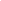 